РОССИЙСКАЯ ФЕДЕРАЦИЯ АДМИНИСТРАЦИЯ МУНИЦИПАЛЬНОГО ОБРАЗОВАНИЯБУДОГОЩСКОЕ ГОРОДСКОЕ  ПОСЕЛЕНИЕКИРИШСКОГО МУНИЦИПАЛЬНОГО РАЙОНАЛЕНИНГРАДСКОЙ ОБЛАСТИРАСПОРЯЖЕНИЕОт 26 сентября 2022 года № 143-рВнести изменения в распоряжение от 29.12.2021 года № 220-р «Об утверждении детального плана реализации муниципальной программы «Обеспечение устойчивого функционирования и развития коммунальной и инженерной инфраструктуры и повышение энергоэффективности в муниципальном образовании Будогощское городское поселение Киришского муниципального района Ленинградской области» на 2022 год»:1. Изложить  детальный план реализации муниципальной программы «Обеспечение устойчивого функционирования и развития коммунальной и инженерной инфраструктуры и повышение энергоэффективности в муниципальном образовании Будогощское городское поселение Киришского муниципального района Ленинградской области» на 2022 год в новой редакции согласно приложению к настоящему распоряжению.2. Опубликовать настоящее распоряжение в газете «Будогощский вестник» и разместить на официальном сайте поселения.3. Настоящее распоряжение вступает в силу после официального опубликования.Глава администрации						                И.Е. РезинкинРазослано: в дело-2, бухгалтерия, Комитет финансов, КСП, Будогощский вестник, официальный сайтПриложение к распоряжениюОт 26.09.2022г № 143-рДетальный план реализации муниципальной программы на 2022 годО внесении изменений в распоряжение от 29.12.2021 г № 220-р «Об утверждении детального плана реализации муниципальной программы «Обеспечение устойчивого функционирования и развития коммунальной и инженерной инфраструктуры и повышение энергоэффективности в муниципальном образовании Будогощское городское поселение Киришского муниципального района Ленинградской области» на 2022 год»Наименование муниципальной программы, подпрограммы, проекта, мероприятияОтветственный зареализацию проекта, мероприятияОжидаемый результат  реализации проекта, мероприятияСрок реализацииОбъем ресурсного обеспечения, тыс. руб. на 2022 годМуниципальная программа «Обеспечение устойчивого функционирования и развития коммунальной и инженерной инфраструктуры и повышение энергоэффективности в муниципальном образовании Будогощское городское поселение Киришского муниципального района Ленинградской области»Муниципальная программа «Обеспечение устойчивого функционирования и развития коммунальной и инженерной инфраструктуры и повышение энергоэффективности в муниципальном образовании Будогощское городское поселение Киришского муниципального района Ленинградской области»Муниципальная программа «Обеспечение устойчивого функционирования и развития коммунальной и инженерной инфраструктуры и повышение энергоэффективности в муниципальном образовании Будогощское городское поселение Киришского муниципального района Ленинградской области»2018-2024 гг9739,18Проектная частьПроектная частьПроектная частьПроектная частьПроектная частьФедеральный проект "Содействие развитию инфраструктуры субъектов Российской Федерации (муниципальных образований)"Федеральный проект "Содействие развитию инфраструктуры субъектов Российской Федерации (муниципальных образований)"Федеральный проект "Содействие развитию инфраструктуры субъектов Российской Федерации (муниципальных образований)"2018-2024 гг1087,92Подмероприятие 1.1. «Мероприятия, направленные на достижение цели федерального проекта "Содействие развитию инфраструктуры субъектов Российской Федерации (муниципальных образований)"»Администрация Будогощского городского поселенияСтроительство объектов (сетей) газоснабжения2018-2024 гг1087,92Мероприятия, направленные на реализацию инвестиционных проектовМероприятия, направленные на реализацию инвестиционных проектовМероприятия, направленные на реализацию инвестиционных проектов2018-2024 гг3200,00Подмероприятие 1.2. «Мероприятия по реконструкции объектов»Администрация Будогощского городского поселенияРеконструкция котельной ПНИ2018-2024 гг3200,00Процессная частьПроцессная частьПроцессная частьПроцессная частьПроцессная частьКомплекс процессных мероприятий «Энергосбережение и повышение энергетической эффективности»Комплекс процессных мероприятий «Энергосбережение и повышение энергетической эффективности»Комплекс процессных мероприятий «Энергосбережение и повышение энергетической эффективности»2018-2024 гг5251,31Подмероприятие 1.1. «Содержание и ремонт объектов уличного освещения»Администрация Будогощского городского поселенияПовышение эффективности энергопотребления путем внедрения современных энергосберегающих технологий2018-2024 гг429,34Подмероприятие 1.2. «Электроснабжение уличного освещения»Администрация Будогощского городского поселенияПовышение эффективности энергопотребления путем внедрения современных энергосберегающих технологий 2018-2024 гг3076,97Подмероприятие 1.3. «Проведение мероприятий, направленных на повышение надежности и эффективности работы объектов (сетей) теплоснабжения»Администрация Будогощского городского поселенияПовышение надежности работы и введение нового технологического оборудования на котельных2018-2024 гг1745,00Комплекс процессных мероприятий "Водоснабжение и водоотведение"Комплекс процессных мероприятий "Водоснабжение и водоотведение"Комплекс процессных мероприятий "Водоснабжение и водоотведение"2018-2024 гг199,95Подмероприятие 2.1. «Проведение мероприятий, направленных на повышение надежности и эффективности работы объектов (сетей) водоснабжения и водоотведения»	Администрация Будогощского городского поселенияПовышение надежности и эффективности работы объектов (сетей) водоснабжения и водоотведения2018-2024 гг199,95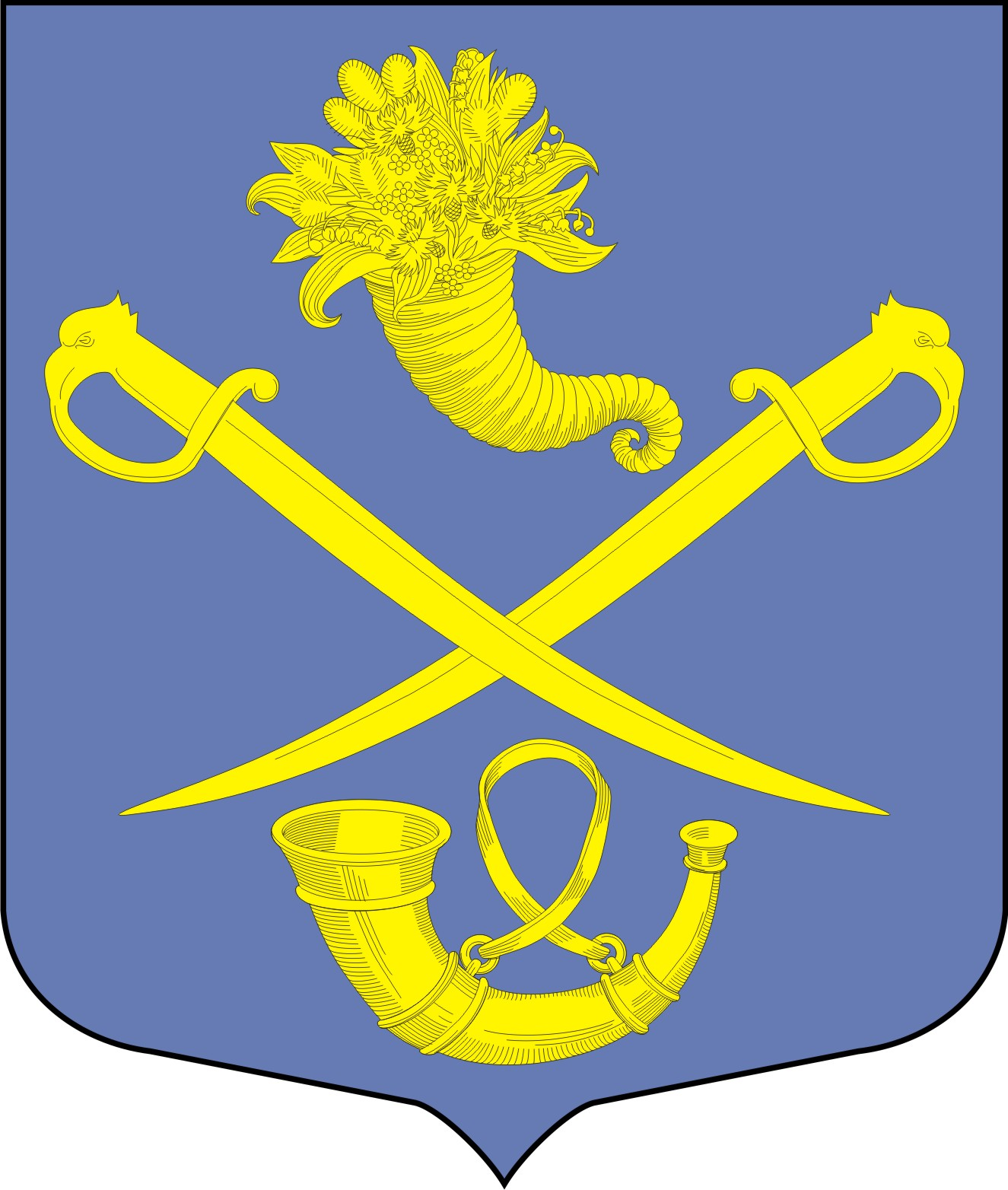 